SASKAŅots
 Daugavpils valstspilsētas pašvaldības izpilddirektora p.i.T.Dubina _______________Daugavpilī, 2023.gada   9. jūnijāZIŅOJUMS Nr. DPCP 2023 ADM/10Daugavpils pašvaldības centrālās pārvaldesAdministratīvā departamentaLietvedības un saimnieciskā nodrošinājuma nodaļauzaicina potenciālos pretendentus uz aptauju par līguma piešķiršanas tiesībām „Žalūziju piegāde un uzstādīšana” Pasūtītājs: Cenu aptaujas nepieciešamības apzināšanās datums: 2023.gada 9.jūnijs.   Cenu aptaujas mērķis: Žalūziju piegāde un uzstādīšana.Līguma izpildes termiņš: ne ilgāk kā 7 (septiņas) darba dienu laikā no līguma noslēgšanas brīža.Preču piegādes (vai pakalpojuma sniegšanas) apjomi: Precīzs pakalpojuma apraksts ir noteikts Tehniskajā specifikācijā (1.pielikums)Paredzamā līgumcena: 1140.50 euro bez PVN.Kritērijs, pēc kura tiks izvēlēts piegādātājs: piedāvājuma kopsumma ar viszemāko cenu. Pretendents iesniedz piedāvājumu: atbilstoši piedāvājuma iesniegšanas formai (2.pielikums). Atsevišķu tehnisko piedāvājumu pretendentam sagatavot nav nepieciešams. Parakstot piedāvājumu cenu aptaujā (sagatavotu atbilstoši ziņojuma 2. pielikumam), pretendents apliecina, ka apņemas izpildīt visas tehniskajā specifikācijā izvirzītās prasības. Pretendents pats ierodas objektā un nosaka žalūziju izmērus, stiprinājumu risinājumus, kā arī noskaidro visus citus jautājumus, kas saistīti ar preču piegādi un pasūtījuma kvalitatīvu izpildi.  Piedāvājums iesniedzams līdz 2023.gada 16.jūnijam, plkst.10:00 (Piedāvājums, kas iesniegts pēc norādītā termiņa, neatvērts tiks atdots vai nosūtīts atpakaļ pretendentam.):9.1. atsūtot ar paroli aizsargātu (vēlams) un ar drošu elektronisko parakstu parakstītu (obligāta prasība) failu - piedāvājumu uz e-pastu: info@daugavpils.lv . Šajā gadījumā pretendents nosūta paroli no iesniegtā faila – piedāvājuma uz e-pastu: info@daugavpils.lv 2023.gada 16.jūnijā pēc plkst.10:05, bet ne vēlāk par 10:30. Obligāta prasība: elektroniski iesniedzamais piedāvājums parakstāms ar drošu elektronisko parakstu un laika zīmogu. 9.2. iesniedzot Pašvaldības Informācijas birojā pēc adreses K.Valdemāra iela 1, Daugavpils, LV-5401, 1.stāvā. Ja piedāvājumu iesniedz personiski, tas iesniedzams aizlīmētā, aizzīmogotā aploksnē/iepakojumā, uz kuras jānorāda:1. pasūtītāja nosaukums un juridiskā adrese;2. pretendenta nosaukums, reģistrācijas numurs un juridiskā adrese, cenu aptaujas nosaukums – “Žalūziju piegāde un uzstādīšana”;    3. atzīme: „Neatvērt līdz 2023.gada 16.jūnijam, plkst.10:05”.Piedāvājumam jābūt cauršūtam tā, lai dokumentus nebūtu iespējams atdalīt. Ja Pretendents piedāvājumā iesniedz dokumenta/-u kopiju/-as, kopijas/-u pareizība ir jāapliecina.Piedāvājums jāsagatavo latviešu valodā. Citā valodā sagatavotiem piedāvājuma dokumentiem jāpievieno pretendenta apliecināts tulkojums latviešu valodā.Piedāvājums jāparaksta pretendenta paraksttiesīgai personai. Ja piedāvājumu cenu aptaujā paraksta pretendenta pilnvarota persona, pretendenta atlases dokumentiem pievieno attiecīgo pilnvaru.10. Citi nosacījumi:  10.1. Pakalpojuma cenās iekļauti visi izdevumi, kas saistīti ar Pakalpojuma sniegšanu (transports, transporta stāvvietas apmaksa, darbaspēka, tehniskā aprīkojuma izmaksas, u.c.). 10.2.  Elektroniskā veidā iesniegtie piedāvājumi, kuri nav parakstīti ar drošu elektronisko parakstu un laika zīmogu, atzīstami par neiesniegtiem un netiek izskatīti.  10.3. Cenu aptaujā noteiktajā kārtībā pretendents var iesniegt tikai vienu piedāvājumu par visu cenu aptaujas priekšmetu kopā. Piedāvājumu variantu iesniegšana nav atļauta.10.4. Pretendents pats ierodas objektā un nosaka žalūziju izmērus, stiprinājumu risinājumus, kā arī noskaidro visus citus jautājumus, kas saistīti ar preču piegādi un pasūtījuma kvalitatīvu izpildi.  Ziņojuma pielikumā:Tehniskā specifikācijaPretendenta piedāvājuma forma.Daugavpils pilsētas pašvaldības Lietvedības un saimnieciskā nodrošinājuma nodaļas Vecākais saimniecības pārziņa p.i. Jolanta Volkoviča _________Saskaņots:Daugavpils pilsētas pašvaldības Lietvedības un saimnieciskā nodrošinājuma nodaļas vadītāja  ______________ /I.Lauska/Daugavpilī, 2023.gada 9.jūnijāpielikums TEHNISKĀ SPECIFIKĀCIJA “Žalūziju piegāde un uzstādīšana”Vertikālās žalūzijas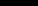 Žalūziju vadība: metāla ķēde auduma lameļu pagriešanai, lai regulētu dienas gaismas intensitāti telpā,kā ari poliestera aukla ar atsvaru žalūziju atvēršanai/aizvēršanai.Žalūziju stiprināšanas veids: pie sienas, pie griestiem, loga ailē, saskaņojot ar konkrēto iestādi. Žalūziju vēršanās veidi: auduma lameļu savilkšanās pa vidu, uz malām, vai citādi, saskaņojot ar konkrēto iestādi.Žalūziju audums atbilstošs EN 13773 standartam, kas ekvivalents Oeko-Tex Standard 100. Žalūziju materiāls audums: 100% poliesters, neuzliesmojošs, antistatisks, impregnēts pret mitrumu, vienkrāsains ar faktūru vai bez, saskaņojot ar konkrēto iestādi.Saules gaismas atstarojums 95.%Auduma svars: 220 g/m2.Auduma biezums: 0,35 mm.Lameļu platums: saskaņojot ar konkrēto iestādi.Krāsa: vismaz 10 neitrālu toņu izvēle, kas jāsaskaņo ar konkrēto iestādi.Atrašanās vieta:Kr. Valdemāra iela 1 – (kabinetos Nr. , 13, 13A, 201,14A)-7gab.Rullo kasešu žalūzijas plastikāta logiem (mini kasetes)Vadības mehānisms – krāsots, ekstrudēts alumīnijs ar mehānismu auduma fiksēšanai jebkurā stāvoklī. Vadības ķēde - plastmasas..Mehānisms – ekstrudēta alumīnija cauruļveida ass.Mehānisma noslēgmateriāls –pulverkrāsots alumīnijs, balts .Sānu vadotnes – PVC, platumā 35 mm.Žalūziju stiprināšanas veids: pie loga rāmja.Žalūziju audums atbilstošs Oeko-Tex Standard 100 ekvivalentam standartam.Žalūziju materiāls audums: saules atstarojošs pārklājums, neuzliesmojošs, antistatisks, impregnēts pret mitrumu, vienkrāsains bez faktūru.Saules gaismas atstarojums: ne mazāks par 92%.Auduma svars: 170 g/m2.Auduma biezums: 0,30 mm.Atrašanās vieta:Kr. Valdemāra iela 1 – (kabinetos Nr.213,209) – 4. Gb.Pretendents pats ierodas objektā un nosaka žalūziju izmērus, stiprinājumu risinājumus, kā arī noskaidro visus citus jautājumus, kas saistīti ar preču piegādi un pasūtījuma kvalitatīvu izpildi.  Lietvedības un saimnieciskā nodrošinājuma nodaļas Vecākais saimniecības pārziņa p.i. Jolanta Volkoviča _____________2.pielikumsPIEDĀVĀJUMSPiedāvājam šādas preču piegādes un uzstādīšanu (montāžu) tehniskajā specifikācijā „ Žalūziju piegāde un uzstādīšana” norādītās preces par šādu cenu: Pretendents pats ierodas objektā un nosaka žalūziju izmērus, stiprinājumu risinājumus, kā arī noskaidro visus citus jautājumus, kas saistīti ar preču piegādi un pasūtījuma kvalitatīvu izpildi.  Piedāvājuma cenā (EUR) jāiekļauj visas pakalpojuma izmaksas (tajā skaitā, bet ne tikai – darba samaksa, peļņa, transporta izdevumi, u.c.), nodokļi un nodevas, kas saistītas ar līguma izpildi; atsevišķi jānorāda PVN, ja attiecināms. Pretendents   “pretendenta nosaukums”   tā “vārds, uzvārds, amats”  personā, ar šī finanšu piedāvājuma iesniegšanu:Piesakās piedalīties cenu aptaujā „ Žalūziju piegāde un uzstādīšana" piekrīt visiem tās nosacījumiem un garantē aptaujas un normatīvo aktu prasību izpildi. Nosacījumi ir skaidri un saprotami.   “pretendenta nosaukums”   apliecina, ka:visa sniegtā informācija ir pilnīga un patiesa;nekādā veidā nav ieinteresēts nevienā citā piedāvājumā, kas iesniegts šajā aptaujā;pretendenta rīcībā būs pietiekami finanšu un tehniskie resursi līguma izpildei;tam ir normatīvajos aktos noteiktā kārtībā nodarbināts personāls ar atbilstošu kvalifikāciju, kas ļauj nodrošināt tehniskajā specifikācijā noteikto prasību izpildi.apliecina, ka spēj izpildīt tehniskās specifikācijas prasības.nav tādu apstākļu, kuri liegtu tiesības piedalīties aptaujā un izpildīt norādītās prasības.piedāvājums ir spēkā 30 (trīsdesmit) dienas no piedāvājuma iesniegšanas brīža, kā arī visā līguma darbības laikā;piedāvātā līgumcena grozīta netiks. Paraksta pretendents vai tā pilnvarota persona (pilnvarotai personai pievieno pilnvaru):1) Pasūtītājs nepiemēro Publisko iepirkumu likumā noteiktās iepirkuma procedūras, jo paredzamā līgumcena ir līdz EUR 10000,00 bez PVN (ņemot vērā Publisko iepirkumu likuma 8.panta ceturtajā daļā, 9.panta pirmajā daļā un 11.panta sestajā daļā noteikto). 2) Cenu aptauja zemsliekšņa iepirkumā tiek veikta, lai izpildītu Publiskas personas finanšu līdzekļu un mantas izšķērdēšanas novēršanas likuma 3.panta trešās daļas prasības. 3) Daugavpils valstspilsētas pašvaldības noteikumu par iepirkumu organizēšanu, kas apstiprināti ar 2023.gada 17.aprīļa rīkojumu Nr.98e, 57. punkts nosaka obligātu zemsliekšņa  iepirkuma publicēšanu pašvaldības tīmekļvietnē www.daugavpils.lv, ja kopējā paredzamā līgumcena pakalpojumam visā līguma darbības periodā pārsniedz 5000 euro. Iestādes nosaukumsDaugavpils valstspilsētas pašvaldībaDaugavpils valstspilsētas pašvaldībaAdreseK.Valdemāra iela 1, Daugavpils, LV-5401K.Valdemāra iela 1, Daugavpils, LV-5401Reģ.Nr.9000007732590000077325Kontaktpersona (amats, vārds, uzvārds)Lietvedības un saimnieciskā nodrošinājuma nodaļas Vecākā saimniecības pārziņa p.i. Jolanta Volkoviča Lietvedības un saimnieciskā nodrošinājuma nodaļas Vecākā saimniecības pārziņa p.i. Jolanta Volkoviča Kontakti: tālruņa numurs, e-pastsmob.t.: 29111253 , e-pasts: jolanta.volkoviča@daugavpils.lv mob.t.: 29111253 , e-pasts: jolanta.volkoviča@daugavpils.lv Darba laiksPirmdiena8:00 – 18:00Darba laiksOtrdiena, Trešdiena, Ceturtdiena8:00 – 17:00Darba laiksPiektdiena8:00 – 16:00Kam:Daugavpils pilsētas pašvaldība, K.Valdemāra iela 1, Daugavpils, LV-5401, LatvijaPretendents, reģistrācijas Nr. Adrese:Kontaktpersona, tās tālrunis, fakss un e-pasts:Pretendenta Bankas rekvizīti:Apraksts Skaits Skaits Cena (norādot katras vienības izcenojumu atsevišķi), bez PVNVertikālās žalūzijas:Žalūziju vadība: metāla ķēde auduma lameļu pagriešanai, lai regulētu dienas gaismas intensitāti telpā, kā arī poliestera aukla ar atsvaru žalūziju atvēršanai/aizvēršanai.Žalūziju stiprināšanas veids: pie sienas, pie griestiem, loga ailē, saskaņojot ar konkrēto iestādi. Žalūziju vēršanās veidi: auduma lameļu savilkšanās pa vidu, uz malām, vai citādi, saskaņojot ar konkrēto iestādi.Žalūziju audums atbilstošs EN 13773 standartam, kas ekvivalents Oeko-Tex Standard 100. Žalūziju materiāls audums: 100% poliesters, neuzliesmojošs, antistatisks, impregnēts pret mitrumu, vienkrāsains ar faktūru vai bez, saskaņojot ar konkrēto iestādi.Saules gaismas atstarojums 55 %.Auduma svars: 220 g/m2.Auduma biezums: 0,35 mm.Lameļu platums: saskaņojot ar konkrēto iestādi.Krāsa: vismaz 10 neitrālu toņu izvēle, kas jāsaskaņo ar konkrēto iestādi.Vertikālās žalūzijas:Kr. Valdemāra iela 113Akab.-  1logs               -  1logs13kab.    -  1logs                  1logs                  1logs201kab.     1logs14Akab.    1logsVertikālās žalūzijas:Kr. Valdemāra iela 113Akab.-  1logs               -  1logs13kab.    -  1logs                  1logs                  1logs201kab.     1logs14Akab.    1logsRullo kasešu žalūzijas plastikāta logiem (mini kasetes): Vadības mehānisms – krāsots, ekstrudēts alumīnijs ar mehānismu auduma fiksēšanai jebkurā stāvoklī. Vadības ķēde - plastmasas..Mehānisms – ekstrudēta alumīnija cauruļveida ass.Mehānisma noslēgmateriāls –pulverkrāsots alumīnijs, balts .Sānu vadotnes – PVC, platumā 35 mm.Žalūziju stiprināšanas veids: pie loga rāmja.Žalūziju audums atbilstošs Oeko-Tex Standard 100 ekvivalentam standartam.Žalūziju materiāls audums: saules atstarojošs pārklājums, neuzliesmojošs, antistatisks, impregnēts pret mitrumu, vienkrāsains bez faktūru.Saules gaismas atstarojums: ne mazāks par 92%.Auduma svars: 170 g/m2.Auduma biezums: 0,30 mm.Rullo kasešu žalūzijas plastikāta logiem (mini kasetes): Kr. Valdemāra iela 1 Vienam logam divas rullo kasešu zalūžijas213kab. – 1gab.                 1gab.Vienam logam divas rullo kasešu zalūzijas209kab.    1gab.                 1gab.Rullo kasešu žalūzijas plastikāta logiem (mini kasetes): Kr. Valdemāra iela 1 Vienam logam divas rullo kasešu zalūžijas213kab. – 1gab.                 1gab.Vienam logam divas rullo kasešu zalūzijas209kab.    1gab.                 1gab.KOPĀ (cena, bez PVN):KOPĀ (cena, bez PVN):Vārds, uzvārds, amatsParaksts Datums